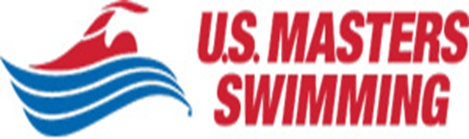 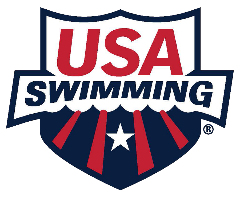 HELD UNDER THE DUAL SANCTION OF U.S.A. SWIMMING, INC. Article 202.4 AND USMS, INC.HELD UNDER SANCTION OF OREGON SWIMMING, INC.THUNDERBOLT JUNE OPENEVENT LISTSession 1Friday Distance- June 3, 2016Warm-Ups 4:00 PM    Timed Finals 5:00 PMSession: 2   Saturday Morning 10 and Under with MastersWarm-ups 7:00 AM   Timed Finals 8:00 AMSession: 3   Saturday Afternoon Senior/OpenWarm-ups 1:00 PM  Timed Finals 2:00 PMSession: 4   Sunday Morning 10 and Under with MastersWarm-ups 7:00 AM   Timed Finals 8:00 AMSession: 5   Sunday Afternoon Senior/OpenWarm-ups 1:00 PM  Timed Finals 2:00 PM	2016 THUNDERBOLT JUNE OPEN JUNE 3-5, 2016USA Swimmer Entry Deadline Wednesday, MAY 25, 2016 (5pm)ENTRY FORMSwimming Entries:		#Swimmers _______________ x $12.00 surcharge = ______________	#Events      ________________ x $3.00 event fee = ______________		      Total = ______________For USA Swimmers, please Make payments through either of the following: Tualatin Hills Swim Club,  PMB 152 16055 SW Walker Rd,              Beaverton, OR  97006-4058 and indicate Meet fees in memo or Create a DWOLLA account and make an instant payment.  www.dwolla.com (once you have an account, search for Tualatin  Hills Swim Club).For USMS Swimmers, please use on line entry only.Event #Description1Mixed Open 200 Freestyle2Mixed 18-99 400 Freestyle3Mixed Open 400 IM4Mixed 18-99 400 IMEvent #Description5Mixed 18-99 200 Backstroke6Mixed 10u 100 Freestyle7Mixed 18-99 100 Freestyle5 Minute Break8Mixed 18-99 50 Butterfly9Mixed 10u 50 Butterfly10Mixed 18-99 50 Backstroke11Mixed 10u 50 Backstroke5 min Break12Mixed 18-99 100 Breaststroke13Mixed 10u 100 Breaststroke14Mixed 18-99 200 Freestyle15Mixed 18-99 200 ButterflyEvent #Description16Mixed Open 200 Backstroke17Mixed Open 100 Breaststroke5 min Break18Mixed Open 50 Butterfly19Mixed Open 50 Backstroke5 min Break20Mixed Open 100 Freestyle21Mixed Open 200 ButterflyEvent #Description22Mixed 18-99 200 IM23Mixed 10u 200 IM5 min break24Mixed 18-99 50 Freestyle25Mixed 10u 50 Freestyle26Mixed 18-99 50 Breaststroke27Mixed 10u 50 Breaststroke5 min break28Mixed 18-99 100 Backstroke29Mixed 10u 100 Backstroke30Mixed 18-99 100 Butterfly31Mixed 10u 100 Butterfly32Mixed 18-99 200 BreaststrokeEvent #Description33Mixed Open 200 IM34Mixed Open 100 Backstroke5 min break35Mixed Open 50 Breaststroke36Mixed Open 50 Freestyle5 min break37Mixed Open 200 Breaststroke38Mixed Open 100 ButterflyName of Club:Coach’s Name:Phone:Email:Person to Contact for Meet Entry:Connie Lustria (meetdirector@thunderboltswimming.org)Phone:Email: